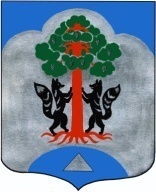 АДМИНИСТРАЦИЯМО СОСНОВСКОЕ СЕЛЬСКОЕ ПОСЕЛЕНИЕМО ПРИОЗЕРСКИЙ МУНИЦПАЛЬНЫЙ РАЙОНЛЕНИНГРАДСКОЙ ОБЛАСТИПОСТАНОВЛЕНИЕПРОЕКТот ___ октября 2019 года № ___В соответствии со статей 179 Бюджетного кодекса Российской Федерации, с Положением о бюджетном процессе муниципального образования Сосновское сельское поселение муниципального образования Приозерский муниципальный район Ленинградской области, утвержденным Решением Совета депутатов от 14.03.2019г. № 9, Постановлением администрации от 03.03.2014г. № 87 «Об утверждении Порядка разработки, реализации и оценки эффективности муниципальных программ муниципального образования Сосновское сельское поселение муниципального образования Приозерский муниципальный район Ленинградской области», администрация муниципального образования Сосновское сельское поселение ПОСТАНОВЛЯЕТ: Утвердить Отчет о реализации и оценке эффективности муниципальных программ муниципального образования Сосновское сельское поселение муниципального образования Приозерский муниципальный район Ленинградской области за 9 месяцев 2019 года, согласно приложению к настоящему постановлению. 2. Опубликовать настоящее решение в средствах массовой информации, на сайте администрации муниципального образования Сосновское сельское поселение муниципального образования Приозерский муниципальный район Ленинградской области.3. Контроль над исполнением настоящего Постановления оставляю за собой.И.о. главы администрации МО Сосновское сельское поселение                                            			           М.А. ЕвтееваИсп.: Гермонина Н.Н.тел.: (8-813-79) 61-402Разослано: дело-2, Прокуратура-1, КСО -1Приложение к Постановлению администрацииМО Сосновское сельское поселениеМО Приозерский муниципальный район ЛО                                                                                                         от __.10.2019г. № ___Отчет о реализации и оценке эффективности муниципальных программ муниципального образования Сосновское сельское поселение МО Приозерский муниципальный район Ленинградской области за 9 месяцев 2019 годаРасходная часть бюджета МО Сосновское сельское поселение в 2019 году сформирована в соответствии с  программно-целевым методом управления. Муниципальные программы МО Сосновское сельское поселения являются одним из важнейшим инструментов государственной структурной политики, реализации целей и приоритетных направлений социально-экономического развития поселения.На 2019 год в поселении утверждено 9 муниципальных программ, отражающих необходимое решение проблем нашего поселения – развитие культуры и спорта, обеспечение качественным жильем граждан  (переселение из аварийного жилищного фонда), газификация муниципального образования, поддержка преобразований в жилищно-коммунальной сфере поселения, развитие инженерной и социальной инфраструктуры в районах массовой жилой застройки (согласно 105-оз), благоустройство и развитие автомобильных дорог поселения, устойчивое общественное развитие в муниципальном поселении (согласно 147-ОЗ, 3-ОЗ), развитие муниципальной службы в муниципальном образовании, развитие комфортной городской среды.На реализацию муниципальных программ в бюджете МО Сосновское сельское поселения на 2019 год предусмотрено бюджетных ассигнований в сумме 102516,8 тыс.руб., что составляет 75% всех утвержденных расходов бюджета МО Сосновское сельское поселения. За 9 месяцев 2019 года исполнение по муниципальных программах составило 59895,2 тыс.руб. или 58% от предусмотренных средств на реализацию муниципальных программ. Исполнение муниципальных программ  МО Сосновское сельское поселение за 9 месяцев 2019 года.В качестве критериев оценки результативности реализации муниципальных программ в соответствии с Постановлением администрации МО Сосновское сельское поселение от 03.03.2014г. № 87 «Об утверждении Порядка разработки, утверждения, реализации и оценки эффективности муниципальных программ муниципального образования Сосновское сельское поселение муниципального образования Приозерский муниципальный район Ленинградской области» (с изменениями и дополнениями), Постановлением администрации МО Сосновское сельское поселение от 05.03.2014г. № 23 «Об утверждении Методических указаний по разработке и реализации муниципальных программ муниципального образования Сосновское сельское поселение муниципального образования Приозерский муниципальный район Ленинградской области» используется индекс результативности и интегральная оценка результативности.Для расчета эффективности реализации Программы (эффективности расходования бюджетных средств) используются индикаторы и показатели отчета о реализации Программы.Под результативностью понимается степень достижения запланированных показателей за счет реализации мероприятий Программы.Результативность измеряется путем сопоставления фактически достигнутых значений показателей с плановыми значениями.В качестве критериев оценки результативности реализации Программы и программных мероприятий используется индекс результативности и интегральная оценка результативности.При завершении расчетов показателей формулируются выводы по оценке эффективности реализации Программы с учетом следующих критериев:значение показателя (Эt) от 90 до 110% - реализация Программы соответствует запланированным результатам при запланированном объеме расходов - запланированная эффективность реализации Программы;значение показателя (Эt) более 110% - эффективность реализации Программы более высокая по сравнению с запланированной;значение показателя (Эt) от 50 до 90% - эффективность реализации Программы более низкая по сравнению с запланированной;значение показателя (Эt) менее 50% - Программа реализуется неэффективно.Перечень муниципальных программ МО Сосновское сельское поселение на 01.10.2019 годаМуниципальная программа «Развитие муниципальной службы в муниципальном образовании Сосновское сельское поселение на 2019-2021 годы» Муниципальная программа «Развитие муниципальной службы в муниципальном образовании Сосновское сельское поселение на 2019-2021 годы» утверждена постановлением администрации МО Сосновское сельское поселения от 18.12.2018 года № 944 и направлена на создание организационных, информационных, финансовых условий для развития муниципальной службы на территории муниципального образования, повышение эффективности кадровой политики, повышение эффективности деятельности муниципальных служащих. 		Срок реализации программы на 2019 год - 01.01.2019г.-31.12.2019г.	На 2019 год в рамках данной Программы запланировано проведение следующих мероприятий - повышение квалификации муниципальных служащих администрации МО Сосновское сельское поселение в количестве 3 сотрудников.	   На реализацию мероприятий Программы в бюджете поселения в 2019 году утверждены ассигнования в сумме 50,0 тыс.руб., исполнено за 9 месяцев 2019 года – 24,0 тыс.руб. или 48%.Достижение целевых показателейза период: 9 месяцев 2019 года Выполнение плана мероприятийза период: 9 месяцев 2019 года Оценка результативности реализации Программы за 9 месяцев 2019 года:1. Мероприятие «Повышение квалификации муниципальных служащих администрации МО Сосновское сельское поселение»:1. Индекс результативности мероприятия:                                       Пфit        2                                  Рit = ------ = ----- = 0,7                                       Ппit        32. Интегральная оценка результативности Программы:                                  m                                 SUM Рit                                             1                            Ht = ------- x 100 =  0,7 х 100 = 70                                    M                     13. Эффективность реализации подпрограммы:                                       Ht               70                                 Эt = ---- x 100 = --------х 100 = 146                                       St               48Вывод: эффективность реализации программы составляет 146% - эффективность реализации Программы более высокая по сравнению с запланированной;Муниципальная программа«Развитие физической культуры и спорта в муниципальном образовании Сосновское сельское поселение на 2018-2020 годы»	Муниципальная программа «Развитие физической культуры и спорта в муниципальном образовании Сосновское сельское поселение на 2018-2020 годы» утверждена Постановлением администрации от 18.12.2017г. № 786 и направлена на вовлечение различных групп населения поселения в занятия физической культурой и спортом по месту жительства, повышение результатов спортсменов поселения в спорте высших достижений, создание необходимой инфраструктуры, обеспечивающей право каждого на свободный доступ к физической культуре и спорту как к необходимому условию развития физических, интеллектуальных и нравственных способностей личности, право на занятия физической культурой и спортом для всех категорий граждан и групп населения МО Сосновского сельское поселение.Изменения и дополнения в муниципальную программу вносились в течение отчетного периода в связи с уточнением объемов бюджетных ассигнований, направляемых для реализации утвержденных мероприятий программы Постановлениями администрации от 21.06.2018г. № 469, от 25.09.2018г. № 748, от 07.12.2018г. № 923, от 18.12.2018г. № 945, от 14.02.2019г № 73, от 14.03.2019г № 111, от 27.06.2019г № 324.Срок реализации программы на 2019 год - 01.01.2019г.-31.12.2019г.На 2019 год в рамках муниципальной программы запланировано проведение мероприятий:1. Обеспечение деятельности муниципальных казённых учреждений. 2. Организация и проведение мероприятий и спортивных соревнований.		На реализацию мероприятий Программы в бюджете поселения в 2019 году утверждены ассигнования в сумме 18006,2 тыс.руб., исполнено за 9 месяцев  2019 года – 11763,2 тыс.руб., или 65% от утвержденного плана. За 9 месяцев 2019 года объемы бюджетных ассигнований муниципальной программы на выполнение мероприятий составили 11763,2 тыс.руб., в том числе:1. на обеспечение деятельности муниципальных  казенных учреждений ФОК «Сосновский», КСК «Снегиревский» в сумме 11529,8 тыс.руб. (фонд оплаты труда и содержание учреждений);2. на организацию и проведение мероприятий и спортивных соревнований в муниципальном образовании в сумме 233,5 тыс.руб.Достижение целевых показателейза период: 9 месяцев 2019 года Выполнение плана мероприятийза период: 9 месяцев 2019 года Оценка результативности реализации Программы за 9 месяцев 2019 года:Индекс результативности Программы:                                       Пфit        60                                Рit = ------ = ---------- = 0,94                                       Ппit        64   2. Интегральная оценка результативности Программы:                                  m                                 SUM Рit                                             1                            Ht = ------- x 100 = 0,94 х 100 = 94                                    M                    1                    3. Эффективность реализации Программы:                                       Ht                94                                Эt = ---- x 100 = -------- х 100 = 144                                       St                65Вывод: эффективность реализации муниципальной программы «Развитие физической культуры и спорта в муниципальном образовании Сосновское сельское поселение на 2018-2020 годы»  составила 144% - эффективность реализации Программы более высокая по сравнению с запланированной.Муниципальная программа«Развитие культуры в муниципальном образовании Сосновское сельское поселение на 2018-2020 годы» Муниципальная программа «Развитие культуры в муниципальном образовании Сосновское сельское поселение на 2018-2020 годы» утверждена Постановлением администрации от 18.12.2017г. № 787 и направлена на выполнение следующих задач:повышение эффективности культурной стратегии;сохранение историко-культурного наследия;обеспечение доступа граждан к культурным ценностям и участию в культурной жизни, реализация их творческого потенциала;создание благоприятных условий для устойчивого развития сферы художественного творчества, досуговой сферы культуры муниципального образования;выявление и поддержка одаренных детей, талантливых исполнителей и мастеров-носителей  традиционной народной культуры;укрепление и развитие материальной базы учреждений культуры и повышение эффективности ее использования;техническое и технологическое оснащение учреждений культуры в муниципальном образовании.	Муниципальная программа «Развитие культуры в муниципальном образовании Сосновское сельское поселение на 2018-2020 годы» состоит из подпрограмм:Подпрограмма 1 «Организация культурно-досуговой деятельности на территории муниципального образования Сосновское сельское поселение муниципального образования Приозерский муниципальный район Ленинградской области».Подпрограмма 2  «Сохранение и развитие народной культуры и самодеятельного творчества»Подпрограмма 3 «Развитие и модернизация библиотечного дела в муниципальном образовании Сосновское сельское поселение муниципального образования Приозерский муниципальный район Ленинградской области».Изменения и дополнения в муниципальную программу вносились в течение отчетного периода в связи с уточнением объемов бюджетных ассигнований, направляемых для реализации утвержденных мероприятий программы Постановлением администрации от 28.05.2018г. № 425, от 07.12.2018г. № 924, от 18.12.2018г. № 946, от 14.02.2019г № 74, от 14.03.2019г № 129, от 28.06.2019г. № 327.На 2019 год в рамках данной Программы запланировано проведение следующих мероприятий в рамках подпрограмм:Подпрограмма 1 «Организация культурно-досуговой деятельности на территории муниципального образования Сосновское сельское поселение муниципального образования Приозерский муниципальный район Ленинградской области:Обеспечение деятельности муниципальных казённых учрежденийОрганизация и проведение  культурно-досуговых мероприятийРеализация социально-культурных проектов – пошив сценических костюмовПодпрограмма 2 «Сохранение и развитие народной культуры и самодеятельного творчества»1. Обеспечение деятельности творческих коллективов муниципальных казённых учрежденийПодпрограмма 3 «Развитие и модернизация библиотечного дела в муниципальном образовании Сосновское сельское поселение муниципального образования Приозерский муниципальный район Ленинградской области»1. Обеспечение библиотечной деятельности муниципальных казённых учреждений2. Подписка, комплектование книжных фондов Сосновской поселенческой объединённой библиотеки и прочая закупка товаров, работ и услуг для обеспечения государственных (муниципальных нужд)».Срок реализации программы на 2019 год - 01.01.2019г.-31.12.2019г.За 9 месяцев 2019 года были выполнены мероприятия в рамках подпрограмм:Подпрограмма 1 «Организация культурно-досуговой деятельности на территории муниципального образования Сосновское сельское поселение муниципального образования Приозерский муниципальный район Ленинградской области:Обеспечение деятельности муниципальных казённых учрежденийОрганизация и проведение  культурно-досуговых мероприятийРеализация социально-культурных проектов – пошив сценических костюмовПодпрограмма 2 «Сохранение и развитие народной культуры и самодеятельного творчества»1. Обеспечение деятельности творческих коллективов муниципальных казённых учрежденийПодпрограмма 3 «Развитие и модернизация библиотечного дела в муниципальном образовании Сосновское сельское поселение муниципального образования Приозерский муниципальный район Ленинградской области»1. Обеспечение библиотечной деятельности муниципальных казённых учрежденийНа реализацию мероприятий Программы в бюджете поселения в 2019 году утверждены ассигнования в сумме 27987,3 тыс.руб., исполнено за 9 месяцев 2019 года – 18734,7 тыс.руб., или 66% от утвержденного плана. Достижение целевых показателейза период: 9 месяцев 2019 года Выполнение плана мероприятий.за период: 9 месяцев 2019 года Оценка результативности реализации подпрограмм за 9 месяцев 2019 года: Подпрограмма 1 «Организация культурно-досуговой деятельности  на территории муниципального образования Сосновское сельское поселение:Индекс результативности подпрограммы в разрезе проведенных мероприятий:1.1. Количество посетителей культурно-досуговых мероприятий (ед.):                                        Пфit       36995                                Рit = ------ = --------- = 0,8                                       Ппit       45428 2. Интегральная оценка результативности подпрограммы:                                  m                                 SUM Рit                                             1                            Ht = ------- x 100 =   0,8 х 100 = 80                                     M                      13. Эффективность реализации подпрограммы:                                       Ht              80                                 Эt = ---- x 100 = -----х 100 = 121                                       St               66Вывод: эффективность реализации подпрограммы «Организация культурно-досуговой деятельности  на территории муниципального образования Сосновское сельское поселение» составила 121 - эффективность реализации Программы более высокая по сравнению с запланированной;2. Подпрограмма 2 «Сохранение и развитие народной культуры и самодеятельного творчества»:Индекс результативности подпрограммы в разрезе проведенных мероприятий:1.1. Количество участников народных и образцовых самодеятельных коллективов (чел.):                                        Пфit       169                                 Рit = ------ = ------ = 0,99                                       Ппit        1712. Интегральная оценка результативности подпрограммы:                                  m                                 SUM Рit                                             1                            Ht = ------- x 100 =   0,99 х 100 = 99                                    M                       13. Эффективность реализации подпрограммы:                                       Ht             99                                  Эt = ---- x 100 = -----х 100 = 160                                       St             62Вывод: эффективность реализации подпрограммы  «Сохранение и развитие народной культуры и самодеятельного творчества» составила 160 - эффективность реализации подпрограммы более высокая по сравнению с запланированной;3. Подпрограмма 3 «Развитие и модернизация библиотечного дела в муниципальном образовании Сосновское сельское поселение»:Индекс результативности подпрограммы в разрезе проведенных мероприятий:1.1. Количество посещений библиотеки, количество книговыдачи, количество приобретённых книг (ед.):                                       Пфit        78357                                Рit = ------ = ----------- = 0,75                                       Ппit        1038402. Интегральная оценка результативности подпрограммы:                                  m                                 SUM Рit                                             1                            Ht = ------- x 100 =   0,75 х 100 = 75                                    M                      13. Эффективность реализации подпрограммы:                                       Ht              75                                  Эt = ---- x 100 = -----х 100 = 95%                                       St              79Вывод: эффективность реализации подпрограммы «Развитие и модернизация библиотечного дела в муниципальном образовании Сосновское сельское поселение» составила 95% - подпрограмма реализация подпрограммы соответствует запланированным результатам при запланированном объеме расходов - запланированная эффективность реализации подпрограммы;Муниципальная программа «Обеспечение качественным жильем граждан на территории муниципального образования Сосновское сельское поселение в 2019 году»Муниципальная программа «Обеспечение качественным жильем граждан на территории  муниципального образования Сосновское сельское поселение в 2018 году» (далее – Программа) утверждена постановлением администрации муниципального образования Сосновское сельское поселения от 18.12.2018г. № 947 и направлена обеспечение качественным жильем граждан на территории поселения, создание условий для приведения объектов коммунальной инфраструктуры в соответствие со стандартами качества, обеспечивающими комфортные условия проживания граждан (потребителей услуг), развитие систем коммунальной инфраструктуры на территории муниципального образования Сосновское сельское поселение и улучшения жилищных условий гражданам, проживающим в сельской местности.Изменения и дополнения в муниципальную программу вносились в течение отчетного периода в связи с уточнением объемов бюджетных ассигнований, направляемых для реализации утвержденных мероприятий программы Постановлением администрации от 14.03.2019г. № 130, от 28.06.2019г. № 328.	Муниципальная программа «Обеспечение качественным жильем граждан на территории  муниципального образования Сосновское сельское поселение в 2019 году» состоит из подпрограмм:Подпрограмма. Развитие инженерной и социальной инфраструктуры в районах массовой жилой застройки.Подпрограмма. Улучшение жилищных условий граждан, проживающим в сельской местности.		На 2019 год в рамках данной Программы было запланировано проведение следующих мероприятий в рамках подпрограмм:Подпрограмма «Развитие инженерной и социальной инфраструктуры в районах массовой жилой застройки»:1. Экспертиза, проверка смет, присоединение к электрическим сетям – 3 ед.;3. Строительство транспортной инфраструктуры жилой застройки по ул. Октябрьская, ул. Октябрьская IIочередь п. Сосново – 7%;Срок реализации подпрограммы  - III - IV квартал 2019г.	Подпрограмма. Улучшение жилищных условий граждан, проживающим в сельской местности.1. Обеспечение жильем молодых семей» федеральной целевой программы «Жилище» на 2016-2020 годы – 13 ед.Срок реализации подпрограммы III - IV  квартал 2019г.	На реализацию мероприятий Программы в бюджете поселения на 2019 году утверждены ассигнования в сумме 8638,7 тыс.руб., исполнено за 9 месяцев 2019 года – 1588,5 тыс.руб. Достижение целевых показателейза период: 9 месяцев 2019 года Выполнение плана мероприятийза период: 9 месяцев 2019 года Оценка результативности реализации подпрограмм за 9 месяцев 2019 года 1. Подпрограмма «Развитие инженерной и социальной инфраструктуры в районах массовой жилой застройки»: Индекс результативности подпрограммы в разрезе проведенных мероприятий:1.1. Подготовка проектно-изыскательских работ строительства объектов инженерной, транспортной инфраструктуры, экспертиза, строительный надзор (ед.):                                        Пфit      3                                    Рit = ------ = --- = 1                                        Ппit      3     1.2. Техническая готовность объектов  инженерной, транспортной инфраструктуры (%):                                        Пфit     ---                                     Рit = ------ = ---- = ---                                        Ппit     7 2. Интегральная оценка результативности подпрограммы:                                  m                                 SUM Рit                                             1                         Ht = ------- x 100 =  1 х 100 = 50                                    M                23. Эффективность реализации подпрограммы:                                       Ht              50                                Эt = ---- x 100 = ----- х 100 = 278                                       St              182. Подпрограмма  «Улучшение жилищных условий граждан, проживающим в сельской местности»: 1.Индекс результативности подпрограммы в разрезе проведенных мероприятий:Количество граждан, получивших поддержку (ед.):                                         Пфit      ---                                  Рit = ------ = ------ = ---                                        Ппit      13  2. Интегральная оценка результативности подпрограммы:                                  m                                 SUM Рit                                             1                            Ht = ------- x 100 =  --- х 100 = ---                                     M                     13. Эффективность реализации подпрограммы:                                       Ht              ---                                 Эt = ---- x 100 = ----- х 100 = ---                                       St               ---Вывод: за отчетный период реализации мероприятий программы сделать вывод об эффективности не возможно в связи с тем, что срок выполнения большей части мероприятий IV квартал 2019 года. Муниципальная программа«Обеспечение устойчивого функционирования и развития коммунальной и инженерной инфраструктурыи повышение энергоэффективности в муниципальном образовании Сосновское сельское поселение в 2019 году»Муниципальная программа «Обеспечение устойчивого функционирования и развития коммунальной и инженерной инфраструктуры и повышение энергоэффективности в муниципальном образовании Сосновское сельское поселение в 2019 году» утверждена постановлением администрации МО Сосновское сельское поселения от 18.12.2018г. № 948 и направлена на создание комфортных условий жизнедеятельности в сельской местности, обеспечение населения природным газом, обеспечение населения муниципального образования чистой водой отвечающей требованиям СНиП, обеспечение населения качественными бытовыми услугами благоустроенным жильем граждан, проживающих в жилищном фонде, признанном непригодным для постоянного проживания, сокращение доли аварийного жилья в жилищном фонде МО Сосновское сельское поселение, создание условий для жилищного строительства в поселении. Изменения и дополнения в муниципальную программу вносились в течение отчетного периода в связи с уточнением объемов бюджетных ассигнований, направляемых для реализации утвержденных мероприятий программы Постановлением администрации от 14.02.2019г. № 75, от 28.06.2019г. № 329.	Муниципальная программа «Обеспечение устойчивого функционирования и развития коммунальной и инженерной инфраструктуры и повышение энергоэффективности в муниципальном образовании Сосновское сельское поселение в 2019 году» состоит из подпрограмм:Подпрограмма «Газификация муниципального образования Сосновское сельское поселения»;Подпрограмма «Поддержка преобразований в жилищно-коммунальной сфере на территории муниципального образования в целях обеспечения бытового обслуживания населения, отвечающего стандартам качества бытового обслуживания муниципального образования Сосновское сельское поселение».	На 2019 год в рамках данной Программы было запланировано проведение следующих мероприятий в рамках подпрограмм:Подпрограмма «Газификация муниципального образования Сосновское  сельское поселения»:Экспертиза проекта распределительного газопровода п. Колосково – 1 ед.Техническое содержание сетей распределительного газопровода поселения – 12 ед.ПИР газ Колосково – 1 ед. Подпрограмма «Поддержка преобразований в жилищно-коммунальной сфере на территории муниципального образования в целях обеспечения бытового обслуживания населения, отвечающего стандартам качества бытового обслуживания муниципального образования Сосновское сельское поселение»;Субсидия юридическому лицу оказывающему жилищно-коммунальные услуги, на компенсацию части затрат при оказании услуг по тарифам не обеспечивающим возмещение издержек – 30 ед.;Актуализация схем холодного водоснабжения, теплоснабжения – 2 ед.Cтроительный контроль ремонта ХВС – 1 ед.Срок реализации муниципальной программы - 01.01.2019г.-31.12.2019г.	За 9 месяцев 2019 года были выполнены мероприятия в рамках подпрограмм:Подпрограмма «Газификация муниципального образования Сосновское  сельское поселения»:Техническое содержание сетей распределительного газопровода поселения – 9 ед.Экспертиза проекта распределительного газопровода п. Колосково – 1 ед.		Подпрограмма 4. «Поддержка преобразований в жилищно-коммунальной сфере на территории муниципального образования в целях обеспечения бытового обслуживания населения, отвечающего стандартам качества бытового обслуживания муниципального образования Сосновское сельское поселение»;Субсидия юридическому лицу оказывающему жилищно-коммунальные услуги, на компенсацию части затрат при оказании услуг по тарифам не обеспечивающим возмещение издержек – 18 ед.;Cтроительный контроль ремонта ХВС – 1 ед.Актуализация схем холодного водоснабжения, теплоснабжения – 2 ед.На реализацию мероприятий Программы в бюджете поселения в 2019 году утверждены ассигнования в сумме 7642,8 тыс.руб., исполнено за 9 месяцев 2019 года – 4456,8 тыс.руб., или 58% от утвержденного плана. Достижение целевых показателейза период: 9 месяцев 2019 года Выполнение плана мероприятийза период: 9 месяцев 2019 года Оценка результативности реализации подпрограмм за 9 месяцев 2019 года:1. Подпрограмма «Газификация муниципального образования Сосновское  сельское поселения»:1. Индекс результативности подпрограммы в разрезе проведенных мероприятий:1.1. Экспертиза проекта, строительный контроль, техническое содержание сетей распределительного газопровода поселения (ед.)                                        Пфit     10                                Рit = ------ = --- = 0,7                           Ппit     14    1.2. Строительство распределительного газопровода п. Колосково (п.м.):                                        Пфit      ----                                Рit = ------ = ------ = ---                                        Ппit     10320     2. Интегральная оценка результативности подпрограммы:                                  m                                 SUM Рit                                             1                            Ht = ------- x 100 =  0,7 х 100 = 35                                      M                  23. Эффективность реализации подпрограммы:                                       Ht              35                                Эt = ---- x 100 = ----- х 100 = 100                                       St               35Вывод: эффективность реализации Подпрограммы «Газификация муниципального образования Сосновское  сельское поселения» составила 100% - реализация подпрограммы соответствует запланированным результатам при запланированном объеме расходов - запланированная эффективность реализации подпрограммы;2. Подпрограмма «Поддержка преобразований в жилищно-коммунальной сфере на территории муниципального образования в целях обеспечения бытового обслуживания населения, отвечающего стандартам качества бытового обслуживания муниципального образования Сосновское сельское поселение»:1. Индекс результативности подпрограммы в разрезе проведенных мероприятий:1.1. Субсидия юридическому лицу, актуализация схем холодного водоснабжения, теплоснабжения, строительный контроль, расчистка (ед.):                                        Пфit     21                                Рit = ------ = ------ = 0,6                                       Ппit      342. Интегральная оценка результативности подпрограммы:                                  m                                 SUM Рit                                             1                            Ht = ------- x 100 =   0,6 х 100 = 60                                      M                    13. Эффективность реализации подпрограммы:                                       Ht              60                                Эt = ---- x 100 = ----- х 100 = 90                                       St              67Вывод: эффективность реализации Подпрограммы «Поддержка преобразований в жилищно-коммунальной сфере на территории муниципального образования в целях обеспечения бытового обслуживания населения, отвечающего стандартам качества бытового обслуживания муниципального образования Сосновское сельское поселение» составила 90% - реализация подпрограммы соответствует запланированным результатам при запланированном объеме расходов - запланированная эффективность реализации подпрограммы.Муниципальная программа «Благоустройство территории муниципального образования Сосновское  сельское поселение на 2018-2020 годы» Муниципальная программа «Благоустройство территории муниципального образования Сосновское  сельское поселение на 2018-2020 годы» утверждена постановлением администрации МО Сосновское сельское поселения от 18.12.2017г. № 750 и направлена на совершенствование системы комплексного благоустройства  поселения, создание комфортных условий проживания и отдыха населения, повышение качества предоставляемых коммунальных услуг, привлечение жителей к участию в решении проблем благоустройства населенных пунктов, повышение комфортных условий проживания граждан в поселении.Изменения и дополнения в муниципальную программу вносились в течение отчетного периода в связи с уточнением объемов бюджетных ассигнований, направляемых для реализации утвержденных мероприятий программы Постановлением администрации от 21.06.2018г № 473, от 25.09.2018г № 750, от 07.12.2018г № 927, от 18.12.2018г № 949, от 14.02.2019г № 76,  от 14.03.2019г № 131, от 28.06.2019г  № 330, от 17.07.2019г  № 370.	На 2019 год в рамках данной Программы было запланировано проведение следующих мероприятий:Уличное освещение: Содержание уличного освещения – 45000 п.м.;Ремонт сетей уличного освещения– 300 п.м.;Прочие мероприятия по благоустройству:2.1. Сбор и вывоз  ТКО – 4249,4 м³;2.2. Ремонт малых форм – 3 ед.;2.3. Монтаж, демонтаж новогодних елей – 3 ед.2.4. Прочие мероприятия – 2 ед.2.5. Приобретение мусорных баков – 10 ед.2.6. Монтаж, демонтаж бордюрного камня, обустройство ливневки по ул. Первомайская д.7 – 4 ед.;Мероприятия по охране окружающей среды:3.1. Ликвидация несанкционированных свалок и навалов мусора, вывоз крупногабаритного мусора – 500,0 м³;3.2. Снос сухостойных и аварийных деревьев – 10 ед.;4.3. Проведение мероприятий у мест массового отдыха населения у воды (водолазное обследование, акватории места отдыха; лабораторные исследования воды, почвы; служба спасателей на воде) – 3 ед.3.3. Оборудование контейнерных площадок - 9 ед.;	За 9 месяцев 2019 года были выполнены мероприятия:1. Уличное освещение: 1.1.Содержание уличного освещения – 45000 п.м.;1.2. Ремонт сетей уличного освещения  - 225 п.м.;2. Прочие мероприятия по благоустройству:2.1. Сбор и вывоз  ТБО – 2121,3 м³;2.2. Монтаж, демонтаж новогодних елей – 1 ед.2.3. Приобретение мусорных баков – 10 ед.2.4. Прочие мероприятия – 2 ед.3. Мероприятия по охране окружающей среды:3.1. Проведение мероприятий у мест массового отдыха населения у воды (водолазное обследование, акватории места отдыха; лабораторные исследования воды, почвы; служба спасателей на воде) – 2 ед.	 На реализацию мероприятий Программы в бюджете поселения в 2019 году утверждены ассигнования в сумме 10282,6 тыс.руб., исполнено за 9 месяцев 2019 года – 5159,2 тыс.руб., или 50% от утвержденного плана. Достижение целевых показателейза период: 9 месяцев 2019 года Выполнение плана мероприятийза период: 9 месяцев 2019 года Оценка результативности реализации Программы за 9 месяцев 2019 года в разрезе мероприятий:1. Мероприятия «Уличное освещение»:1.1. Индекс результативности мероприятий:1.1. по техническому обслуживанию, содержанию, ремонту уличного освещения (п.м.):                                         Пфit     45225                                 Рit = ------ = ------------ = 0,99                                        Ппit      45300      2. Интегральная оценка результативности мероприятий:                                  m                                 SUM Рit                                             1                            Ht = ------- x 100 =  0,99 х 100 = 99                                     M                    13. Эффективность реализации мероприятий:                                      Ht               99                                 Эt = ---- x 100 = ----- х 100 = 160                                       St               62Вывод: эффективность реализации мероприятия 1 «Уличное освещение» составляет 160% - эффективность реализации мероприятия более высокая по сравнению с запланированной;2. Мероприятия «Прочие мероприятия по благоустройству»:1. Индекс результативности мероприятий:1.1. Объем мусора (м³):                                          Пфit     2121,3                                  Рit = ------ = -------- = 0,5                                        Ппit      3949,7    1.2. Поставка малых форм, монтаж, демонтаж новогодних елей, прочие мероприятия, приобретение мусорных баков, приобретение банеров (ед.):                                         Пфit      15                                  Рit = ------ = ---- = 0,6                                        Ппit      24           2. Интегральная оценка результативности мероприятий:                                  m                                 SUM Рit                                             1                       1,1                            Ht = ------- x 100 =  ----- х 100 = 55                                    M                     23. Эффективность реализации мероприятий:                                       Ht             55                                 Эt = ---- x 100 = --- х 100 = 157                                       St              35Вывод: эффективность реализации мероприятия 2 «Прочие мероприятия по благоустройству» составляет 157% - эффективность реализации мероприятия более высокая по сравнению с запланированной;3. Мероприятия по охране окружающей среды:1. Индекс результативности мероприятий:1.1. Объем мусора при ликвидации несанкционированных свалок и навалов мусора (м³):                                        Пфit       -----                                     Рit = ------ = ------- = ----                                        Ппit     500,0   1.2. Количество сухостойных и аварийных деревьев, подлежащих сносу, мероприятий по подготовке мест массового отдыха населения у воды развитие части территории (ед.):                                        Пфit       2                                Рit = ------ = ------- = 0,1                                        Ппit      22    2. Интегральная оценка результативности мероприятия:                                  m                                 SUM Рit                                             1                            Ht = ------- x 100 =  0,1 х 100 = 5                                    M                    23. Эффективность реализации мероприятия:                                       Ht               5                                  Эt = ---- x 100 = ----- х 100 = 26-                                       St               19Вывод: за отчетный период реализации мероприятий сделать вывод об эффективности не возможно в связи с тем, что срок выполнения большей части мероприятий – III-IV квартал 2019 года.Муниципальная программа«Развитие автомобильных дорог муниципального образования Сосновское сельское поселение в 2019 году» Муниципальная программа «Развитие автомобильных дорог муниципального образования Сосновское сельское поселение в 2019 году» постановлением администрации МО Сосновское сельское поселения от 18.12.2018г. № 950 и направлена на сохранение и совершенствование сети автомобильных дорог местного значения, создание благоприятных условий проживания граждан, повышение эффективности и безопасности функционирования автомобильных дорог муниципального образования, обеспечение жизненно важных социально-экономических интересов.Изменения и дополнения в муниципальную программу вносились в течение отчетного периода в связи с уточнением объемов бюджетных ассигнований, направляемых для реализации утвержденных мероприятий программы Постановлением администрации от 14.02.2019г № 77, от 28.06.2019г № 331.На 2019 год в рамках данной Программы запланировано проведение следующих мероприятий:1. Содержание автомобильных дорог – 88500 п.м.;2. Установка дорожных неровностей, знаков – 4 ед.;3. Капитальный ремонт и ремонт автомобильных дорог – 1074,0 м²;4. Строительный контроль - 2 ед.5. Прочие мероприятия - 3 ед.	С учетом внесенных изменений и дополнений в муниципальную программу за 9 месяцев 2019 года были выполнены мероприятия:1. Содержание автомобильных дорог – 88500 п.м.2. Капитальный ремонт и ремонт автомобильных дорог – 279,5 м²;3. Установка дорожных неровностей, знаков – 4 ед.;5. Прочие мероприятия - 3 ед.	На реализацию мероприятий Программы в бюджете поселения в 2019 году утверждены ассигнования в сумме 15826,7 тыс.руб., исполнено за 9 месяцев 2019 года – 5138,5 тыс.руб., или 32% от утвержденного плана. Достижение целевых показателейза период: 9 месяцев 2019 года Выполнение плана мероприятийза период: 9 месяцев 2019 года Оценка результативности реализации Программы за 9 месяцев 2019 года:1. Индекс результативности Программы в разрезе проведенных мероприятий:1.1.  Содержание автомобильных дорог (п.м.):                                       Пфit        88500                                   Рit = ------ = --------- = 1                                       Ппit         88500    1.2. Капитальный ремонт и ремонт автомобильных дорог (м²):                             Пфit       297,5                                     Рit = ------ = ----------- = 0,28                                         Ппit     1074,0     1.3. Установка дорожных знаков, строительный контроль, прочие мероприятия (ед):                                        Пфit       7                                  Рit = ------ = ---- = 0,8                                       Ппit        9    2. Интегральная оценка результативности Программы:                                  m                                 SUM Рit                                             1                            Ht = ------- x 100 =  2,08 х 100 = 69                                    M                     33. Эффективность реализации Программы:                                       Ht                 69                                  Эt = ---- x 100 =   -----х 100 = 215                                       St                  32Вывод: эффективность реализации Программы «Развитие автомобильных дорог муниципального образования Сосновское сельское поселение в 2019 году» составила 215% - - эффективность реализации Программы более высокая по сравнению с запланированной.Муниципальная программа«Устойчивое общественное развитие в муниципальном  образовании Сосновское сельское поселение на 2019-2021 годы»Муниципальная программа «Устойчивое общественное развитие в муниципальном  образовании Сосновское сельское поселение на 2019-2021 годы» утверждена постановлением администрации МО Сосновское сельское поселения от 18.12.2018г. № 951 и направлена на  реализацию мероприятий по содействие развитию на части территории муниципального образования Сосновское сельское поселение иных форм местного самоуправления в целях совершенствования системы комплексного благоустройства поселения, создания комфортных условий проживания и отдыха населения, повышение качества предоставляемых коммунальных услуг путем совершенствования системы местного самоуправления посредством развития новых форм местного самоуправления – общественных советов и старост,  освобождение земель поселения от борщевика Сосновского и формирование благоприятной среды для развития предпринимательства: содействие росту конкурентоспособности субъектов малого и среднего предпринимательства Сосновского поселения, содействие в устранении административных барьеров и препятствий, сдерживающих развитие предпринимательства, осуществление молодежной политики в муниципальном образовании и внесение в единый государственный реестр недвижимости сведений о границах населенных пунктов МО Сосновское сельское поселение.Изменения и дополнения в муниципальную программу вносились в связи с уточнением перечня мероприятий и объемов бюджетных ассигнований, направляемых для реализации утвержденных мероприятий программы Постановлениями администрации от 14.02.2019г № 78, от 05.04.2019 № 176, от 28.06.2019г. № 332.	Муниципальная программа «Устойчивое общественное развитие в муниципальном  образовании Сосновское сельское поселение на 2019-2021 годы» состоит из подпрограмм:1. Подпрограмма "Создание условий для эффективного выполнения органами местного самоуправления своих полномочий"; 2. Подпрограмма «Борьба с борщевиком Сосновского на территории муниципального образования».3. Подпрограмма «Развитие и поддержка малого и среднего предпринимательства на территории муниципального образования»4. Подпрограмма «Молодежная политика в муниципальном образовании Сосновское сельское поселение на 2019-2021 годы»5. Подпрограмма «Внесение изменений в документы территориального планирования и градостроительного зонирования, внесение в единый государственный реестр недвижимости сведений о границах населенных пунктов и территориальных зон муниципального образования Сосновское сельское поселение  на 2019-2021 годы»  	На 2019 год в рамках данной Программы запланировано проведение следующих мероприятий:	В рамках основного мероприятия "Государственная поддержка проектов местных инициатив граждан" запланировано выполнение следующих мероприятий:Ремонт уличного освещения пос. Сосново – 1770 п.м.;Приобретение, поставка, установка детского игрового комплекса – 1 ед.;Изготовление, поставка, установка, детского игрового оборудования – 8 ед.,Замена опор и светильников уличного освещения – 42 ед.Строительный контроль – 2 ед.В рамках основного мероприятия мероприятие "Мероприятия по борьбе с борщевиком Сосновского" запланировано выполнение мероприятия:Освобождение от борщевика Сосновского – 9,5 га.В рамках подпрограммы «Развитие и поддержка малого и среднего предпринимательства на территории муниципального образования» запланировано выполнение мероприятия:информационно–консультационная поддержка малого и среднего предпринимательства – 42 ед.В рамках подпрограммы «Молодежная политика в муниципальном образовании Сосновское сельское поселение на 2019-2021 годы» запланировано выполнение мероприятия:организация и проведение мероприятий для детей и молодежи, содействие трудовой адаптации и занятости молодежи – 3 ед.В рамках подпрограммы «Внесение изменений в документы территориального планирования и градостроительного зонирования, внесение в единый государственный реестр недвижимости сведений о границах населенных пунктов и территориальных зон муниципального образования Сосновское сельское поселение на 2019-2021 годы» запланировано выполнение мероприятия:Внесение в единый государственный реестр недвижимости сведений о границах населенных пунктов МО Сосновское сельское поселение – 4 ед.	 За 9 месяцев 2019 год в рамках данной Программы выполнены следующие мероприятия:	В рамках основного мероприятия "Государственная поддержка проектов местных инициатив граждан" запланировано выполнение следующих мероприятий:Ремонт уличного освещения пос. Сосново – 1770 п.м.;Приобретение, поставка, установка детского игрового комплекса – 1 ед.;Изготовление, поставка, установка, детского игрового оборудования – 8 ед.,Замена опор и светильников уличного освещения – 42 ед.В рамках основного мероприятия мероприятие "Мероприятия по борьбе с борщевиком Сосновского" запланировано выполнение мероприятия:Освобождение от борщевика Сосновского – 9,5 га.В рамках подпрограммы «Развитие и поддержка малого и среднего предпринимательства на территории муниципального образования» выполнение мероприятий запланировано на IV квартал 2019 года.В рамках подпрограммы «Молодежная политика в муниципальном образовании Сосновское сельское поселение на 2019-2021 годы» запланировано выполнение мероприятия:организация и проведение мероприятий для детей и молодежи, содействие трудовой адаптации и занятости молодежи – 2 ед.В рамках подпрограммы «Внесение изменений в документы территориального планирования и градостроительного зонирования, внесение в единый государственный реестр недвижимости сведений о границах населенных пунктов и территориальных зон муниципального образования Сосновское сельское поселение на 2019-2021 годы» выполнение мероприятий запланировано на IV квартал 2019 года.	   На реализацию мероприятий Программы в бюджете поселения в 2019 году утверждены ассигнования в сумме 3582,5 тыс.руб., исполнено за 9 месяцев 2019 года – 2630,2 тыс.руб.Достижение целевых показателейза период: 9 месяцев 2019 года     Выполнение плана мероприятийза период: 9 месяцев 2019 года Оценка результативности реализации Программы за 9 месяцев 2019 года:1. Подпрограмма "Создание условий для эффективного выполнения  органами местного самоуправления своих полномочий":1. Индекс результативности Программы в разрезе проведенных мероприятий:1.1.  Приобретение, поставка, установка детского игрового комплекса, изготовление, поставка, установка, детского игрового оборудования, замена опор и светильников уличного освещения, строительный контроль (ед.):                                       Пфit         51                                 Рit = ------ = --------- = 0,96                                       Ппit         53 1.2. Ремонт уличного освещения пос. Сосново (п.м.):                             Пфit      1770                                  Рit = ------ = --------- = 1                                         Ппit     1770     2. Интегральная оценка результативности Программы:                                  m                                 SUM Рit                                             1                            Ht = ------- x 100 =  1,96 х 100 = 98                                     M                     23. Эффективность реализации подпрограммы:                                       Ht               98                               Эt = ---- x 100 = --------х 100 = 115                                       St                85Вывод: эффективность реализации подпрограммы "Создание условий для эффективного выполнения  органами местного самоуправления своих полномочий" составляет 115% - реализация подпрограммы соответствует запланированным результатам при запланированном объеме расходов - запланированная эффективность реализации подпрограммы.2. Подпрограмма «Борьба с борщевиком Сосновского на территории муниципального образования»:1. Индекс результативности Программы в разрезе проведенных мероприятий:1.1.  Освобождение от борщевика Сосновского (га):                                       Пфit         9,5                                  Рit = ------ = --------- = 1                                       Ппit         9,5 2. Интегральная оценка результативности Программы:                                  m                                 SUM Рit                                             1                            Ht = ------- x 100 =  1 х 100 = 100                                     M                    13. Эффективность реализации подпрограммы:                                       Ht                100                                 Эt = ---- x 100 =  ------х 100 = 127                                       St                79Вывод: эффективность реализации подпрограммы «Борьба с борщевиком Сосновского на территории муниципального образования» составляет 127% - реализация подпрограммы соответствует запланированным результатам при запланированном объеме расходов - запланированная эффективность реализации подпрограммы.3. Подпрограмма «Развитие и поддержка малого и среднего предпринимательства на территории муниципального образования»:1. Мероприятие информационно–консультационная поддержка малого и среднего предпринимательства:1. Индекс результативности мероприятия:                                       Пфit       ---                                 Рit = ------ = ----- = 1                                       Ппit        42 2. Интегральная оценка результативности Программы:                                  m                                 SUM Рit                                             1                            Ht = ------- x 100 =  -- х 100 = 100                                     M                     13. Эффективность реализации подпрограммы:                                       Ht               ---                                 Эt = ---- x 100 = --------х 100 = 100                                       St                ---Вывод: за отчетный период реализации мероприятий подпрограммы сделать вывод об эффективности не возможно в связи с тем, что срок выполнения мероприятий – IV квартал 2019 года. 4. Подпрограмма «Молодежная политика в муниципальном образовании Сосновское сельское поселение на 2019-2021 годы»:1. Организация и проведение мероприятий для детей и молодежи, содействие трудовой адаптации и занятости молодежи (ед.):1. Индекс результативности мероприятия:                                       Пфit       2                                 Рit = ------ = ----- = 0,67                                       Ппit       3 2. Интегральная оценка результативности Программы:                                  m                                 SUM Рit                                             1                            Ht = ------- x 100 =  0,67 х 100 = 67                                     M                     13. Эффективность реализации подпрограммы:                                       Ht               67                                 Эt = ---- x 100 = --------х 100 = 83                                       St                81Вывод: эффективность реализации подпрограммы «Молодежная политика в муниципальном образовании Сосновское сельское поселение на 2019-2021 годы» составляет 83% - эффективность реализации Программы более низкая по сравнению с запланированной;5. Подпрограмма «Внесение изменений в документы территориального планирования и градостроительного зонирования, внесение в единый государственный реестр недвижимости сведений о границах населенных пунктов и территориальных зон муниципального образования Сосновское сельское поселение на 2019-2021 годы»:1. Внесение в единый государственный реестр недвижимости сведений о границах населенных пунктов МО Сосновское сельское поселение (ед.):1. Индекс результативности мероприятия:                                       Пфit       ---                                 Рit = ------ = ----- = 1                                       Ппit       4 2. Интегральная оценка результативности Программы:                                  m                                 SUM Рit                                             1                            Ht = ------- x 100 =  -- х 100 = 100                                     M                     13. Эффективность реализации подпрограммы:                                       Ht               ---                                 Эt = ---- x 100 = --------х 100 = 100                                       St                ---Вывод: за отчетный период реализации мероприятий подпрограммы сделать вывод об эффективности не возможно в связи с тем, что срок выполнения мероприятий – IV квартал 2019 года. Муниципальная программа«Формирование современной городской среды на территории МО Сосновское сельское поселение на 2018-2022 годы»Муниципальная программа «Формирование современной городской среды на территории МО Сосновское сельское поселение на 2018-2022 годы» утверждена постановлением администрации МО Сосновское сельское поселения от 07.03.2018г. № 728 и направлена на  реализацию мероприятий направленных на создание условий для системного повышения качества и комфорта городской среды на всей территории муниципального образования Сосновское сельское поселение.Изменения и дополнения в муниципальную программу вносились в связи с уточнением перечня мероприятий и объемов бюджетных ассигнований, направляемых для реализации утвержденных мероприятий программы Постановлениями администрации от 21.11.2018г. № 901,  18.12.2018г № 952, от 28.03.2019г № 155, от 28.06.2019г. № 333.На 2019 год в рамках данной Программы запланировано проведение следующих мероприятий:	В рамках основного мероприятия "Государственная поддержка проектов местных инициатив граждан" запланировано выполнение следующих мероприятий:благоустройство придомовых территорий многоквартирных домов по ул. Ленинградская д.7, ул.Первомайская д.3, ул.Первомайская д.5 поселок Сосново – 2 ед.;	за 9 месяцев 2019 года выполнены мероприятий:благоустройство придомовых территорий многоквартирных домов по ул. Ленинградская д.7, ул.Первомайская д.3, ул.Первомайская д.5 поселок Сосново – 1 ед.;	На реализацию мероприятий Программы в бюджете поселения в 2019 году утверждены ассигнования в сумме 10500,0 тыс.руб., исполнено за 9 месяцев 2019 года  – 10400,0 тыс.руб.Достижение целевых показателейза период: 9 месяцев 2019 года    Выполнение плана мероприятийза период: 9 месяцев 2019 годаОценка результативности реализации Программы за 9 месяцев 2019 год:1. Индекс результативности Программы в разрезе проведенных мероприятий:1.1.  благоустройство придомовых территорий многоквартирных домов (ед.):                                       Пфit       1                                Рit = ------ = ---- = 0,5                                      Ппit         22. Интегральная оценка результативности Программы:                                  m                                 SUM Рit                                             1                            Ht = ------- x 100 =  0,5 х 100 = 50                                     M                     13. Эффективность реализации подпрограммы:                                       Ht              50                                Эt = ---- x 100 = --------х 100 = 51                                       St               99Вывод: эффективность реализации муниципальной программы «Формирование современной городской среды на территории МО Сосновское сельское поселение на 2018-2022 годы» составило 51 - эффективность реализации Программы более низкая по сравнению с запланированной.№ п/пНаименованиеРасходы, утверждённые законом о бюджете на 2019 годИсполненона 01.10.2019г% исполненияИсполненона 01.10.2018гВсего102 516,859 895,258%76 701,21.МУНИЦИПАЛЬНАЯ ПРОГРАММА  "РАЗВИТИЕ МУНИЦИПАЛЬНОЙ СЛУЖБЫ В МУНИЦИПАЛЬНОМ ОБРАЗОВАНИИ"50,024,048%21,0%% к общему объему-----------2.МУНИЦИПАЛЬНАЯ ПРОГРАММА  "РАЗВИТИЕ ФИЗИЧЕСКОЙ КУЛЬТУРЫ И СПОРТА В МУНИЦИПАЛЬНОМ ОБРАЗОВАНИИ"18006,211763,265%11208,2%% к общему объему13%14%15%3. МУНИЦИПАЛЬНАЯ ПРОГРАММА  "РАЗВИТИЕ КУЛЬТУРЫ В МУНИЦИПАЛЬНОМ ОБРАЗОВАНИИ"27987,318734,767%20230,6%% к общему объему21%23%26%3.1.Подпрограмма "Организация культурно-досуговой деятельности на территории муниципального образования"17911,511764,966%13853,13.2.Подпрограмма "Сохранение и развитие народной культуры и самодеятельного творчества" 5754,13569,662%3261,73.3.Подпрограмма "Развитие и модернизация библиотечного дела  в муниципальном образовании" 4321,73400,279%3115,84.МУНИЦИПАЛЬНАЯ ПРОГРАММА "ОБЕСПЕЧЕНИЕ КАЧЕСТВЕННЫМ ЖИЛЬЕМ ГРАЖДАН НА ТЕРРИТОРИИ МУНИЦИПАЛЬНОГО ОБРАЗОВАНИЯ"8638,71588,518%10061,9%% к общему объему6%2%13%4.1.Подпрограмма "Переселение граждан из аварийного жилищного фонда"  ---------0,04.2.Подпрограмма "Развитие инженерной и социальной инфраструктуры в районах массовой жилой застройки" 8588,51588,518%730,94.3.Подпрограмма "Капитальный ремонт многоквартирных домов" ---------0,04.4.Подпрограмма "Улучшение жилищных условий граждан, проживающим в сельской местности"50,20,0---9331,05. МУНИЦИПАЛЬНАЯ ПРОГРАММА  "ОБЕСПЕЧЕНИЕ УСТОЙЧИВОГО ФУНКЦИОНИРОВАНИЯ И РАЗВИТИЯ КОММУНАЛЬНОЙ И ИНЖЕНЕРНОЙ ИНФРАСТРУКТУРЫ И ПОВЫШЕНИЕ ЭНЕРГОЭФФЕКТИВНОСТИ В МУНИЦИПАЛЬНОМ ОБРАЗОВАНИИ"7642,84456,858%18320,8%% к общему объему6%6%24%5.1.Подпрограмма "Энергосбережение и повышение энергетической эффективности" ---------13790,05.2.Подпрограмма "Газификация  муниципального образования" муниципальной  программы  2033,8702,935%292,95.3. Подпрограмма "Водоснабжение и водоотведение муниципального образования" ---------2771,05.4.Подпрограмма "Поддержка преобразований в жилищно-коммунальной сфере на территории муниципального образования  в целях  обеспечения бытового обслуживания  населения, отвечающего стандартам качества бытового обслуживания»5609,03753,967%1466,96. МУНИЦИПАЛЬНАЯ ПРОГРАММА  "БЛАГОУСТРОЙСТВО ТЕРРИТОРИИ МУНИЦИПАЛЬНОГО ОБРАЗОВАНИЯ"10282,65159,950%10181,9%% к общему объему8%6%13%6.1.Уличное освещение в рамках муниципальной программы 6430,03974,162%3904,46.2.Благоустройство и озеленение ---------0,06.3. Прочие мероприятия по благоустройству 2852,6996,735%6074,96.4.Обеспечение устойчивого развития сельских территорий------------6.5.Мероприятия по охране окружающей среды 1000,0188,419%202,67. МУНИЦИПАЛЬНАЯ ПРОГРАММА  "РАЗВИТИЕ АВТОМОБИЛЬНЫХ ДОРОГ МУНИЦИПАЛЬНОГО ОБРАЗОВАНИЯ"15826,75138,532%4082,9%% к общему объему12%6%5%8. МУНИЦИПАЛЬНАЯ ПРОГРАММА "УСТОЙЧИВОЕ ОБЩЕСТВЕННОЕ РАЗВИТИЕ В МУНИЦИПАЛЬНОМ ОБРАЗОВАНИИ"3582,52630,273%2593,9%% к общему объему3%3%3%8.1. Подпрограмма "Создание условий для эффективного выполнения органами местного самоуправления своих полномочий"2666,82097,185%2446,98.2. Подпрограмма "Борьба с борщевиком Сосновскоого на территории муниципального образования149,5117,679%147,08.3. Подпрограмма «Развитие и поддержка малого и среднего предпринимательства в муниципальном образовании Сосновское сельское поселение»50,00,0---0,08.4.Подпрограмма «Молодежная политика в муниципальном образовании Сосновское сельское поселение»516,2415,581%---8.5.Подпрограмма «Внесение в Единый государственный реестр недвижимости сведений о границах населенных пунктов поселений»400,00,0------9.МУНИЦИПАЛЬНАЯ ПРОГРАММА «ФОРМИРОВАНИЕ КОМФОРТНОЙ ГОРОДСКОЙ СРЕДЫ»10500,010400,099%---%% к общему объему8%13%---Наименование муниципальной программы, подпрограммыДокумент (дата, №) утверждения программыДокумент (дата, №)  внесение изменений в программуУтвержденный планна 2019 годИсполнено на 01.10.2019 г% исполненияМУНИЦИПАЛЬНАЯ ПРОГРАММА  "РАЗВИТИЕ МУНИЦИПАЛЬНОЙ СЛУЖБЫ В МУНИЦИПАЛЬНОМ ОБРАЗОВАНИИ"Постановление № 944от 18.12.2018г 50,024,048%МУНИЦИПАЛЬНАЯ ПРОГРАММА "РАЗВИТИЕ ФИЗИЧЕСКОЙ КУЛЬТУРЫ И СПОРТА В МУНИЦИПАЛЬНОМ ОБРАЗОВАНИИ"Постановление № 786 от 18.12.2017гПостановление № 469 от 21.06.2018г,Постановление № 748 от 25.09.2018г,Постановление № 923 от 07.12.2018г,Постановление № 945 от 18.12.2018г,Постановление № 73 от 14.02.2019г,Постановление № 111 от 14.03.2019г,Постановление № 324 от 27.06.2019г18006,211763,265%МУНИЦИПАЛЬНАЯ ПРОГРАММА "РАЗВИТИЕ КУЛЬТУРЫ В МУНИЦИПАЛЬНОМ ОБРАЗОВАНИИ"Постановление № 787 от 18.12.2017г Постановление № 425 от 28.05.2018г,Постановление № 924 от 07.12.2018г,Постановление № 946 от 18.12.2018г,Постановление № 74 от 14.02.2019г,Постановление № 129 от 14.03.2019гПостановление № 327 от 28.06.2019г27987,318734,767%Подпрограмма "Организация культурно-досуговой деятельности на территории муниципального образования"17911,511764,966%Подпрограмма "Сохранение и развитие народной культуры и самодеятельного творчества" 5754,13569,662%Подпрограмма "Развитие и модернизация библиотечного дела  в муниципальном образовании" 4321,73400,279%МУНИЦИПАЛЬНАЯ ПРОГРАММА "ОБЕСПЕЧЕНИЕ КАЧЕСТВЕННЫМ ЖИЛЬЕМ ГРАЖДАН НА ТЕРРИТОРИИ МУНИЦИПАЛЬНОГО ОБРАЗОВАНИЯ"Постановление № 947 от 18.12.2018г Постановление № 130 от 14.03.2019г Постановление № 328 от 28.06.2019г8638,71588,518%Подпрограмма "Развитие инженерной и социальной инфраструктуры в районах массовой жилой застройки" 8588,51588,518%Подпрограмма "Улучшение жилищных условий граждан, проживающим в сельской местности"50,20,0---МУНИЦИПАЛЬНАЯ ПРОГРАММА "ОБЕСПЕЧЕНИЕ УСТОЙЧИВОГО ФУНКЦИОНИРОВАНИЯ И РАЗВИТИЯ КОММУНАЛЬНОЙ И ИНЖЕНЕРНОЙ ИНФРАСТРУКТУРЫ И ПОВЫШЕНИЕ ЭНЕРГОЭФФЕКТИВНОСТИ В МУНИЦИПАЛЬНОМ ОБРАЗОВАНИИ"Постановление № 948 от 18.12.2018г Постановление № 75 от 14.02.2019гПостановление № 329 от 28.06.2019г7642,84456,858%Подпрограмма "Газификация  муниципального образования" 2033,8702,935%Подпрограмма "Поддержка преобразований в жилищно-коммунальной сфере на территории муниципального образования  в целях обеспечения бытового обслуживания населения, отвечающего стандартам качества бытового обслуживания" 5609,03753,967%МУНИЦИПАЛЬНАЯ ПРОГРАММА "БЛАГОУСТРОЙСТВО ТЕРРИТОРИИ МУНИЦИПАЛЬНОГО ОБРАЗОВАНИЯ"Постановление № 790 от 18.12.2017г Постановление № 473 от 21.06.2018г,Постановление № 750 от 25.09.2018г,Постановление № 927 от 07.12.2018г,Постановление № 949 от 18.12.2018г,Постановление № 76 от 14.02.2019гПостановление № 131 от 14.03.2019г Постановление № 330 от 28.06.2019гПостановление № 370 от 17.07.2019г10282,65159,950%Уличное освещение 6430,03974,162%Прочие мероприятия по благоустройству2440,2937,538%Мероприятия по охране окружающей среды 1000,0188,419%МУНИЦИПАЛЬНАЯ ПРОГРАММА "РАЗВИТИЕ АВТОМОБИЛЬНЫХ ДОРОГ МУНИЦИПАЛЬНОГО ОБРАЗОВАНИЯ"Постановление № 950 от 18.12.2018г Постановление № 77 от 14.02.2019г Постановление № 331 от 28.06.2019г15826,75138,532%МУНИЦИПАЛЬНАЯ ПРОГРАММА "УСТОЙЧИВОЕ ОБЩЕСТВЕННОЕ РАЗВИТИЕ В МУНИЦИПАЛЬНОМ ОБРАЗОВАНИИ"Постановление № 951 от 18.12.2018г Постановление № 78 от 14.02.2019г Постановление № 176 от 05.04.2019г Постановление № 332 от 28.06.2019г3582,52630,273%Подпрограмма "Создание условий для эффективного выполнения органами местного самоуправления своих полномочий"2666,82097,185%Подпрограмма "Борьба с борщевиком Сосновскоого на территории муниципального образования149,5117,679%Подпрограмма «Развитие и поддержка малого и среднего предпринимательства в муниципальном образовании Сосновское сельское поселение»50,00,0---Подпрограмма «Молодежная политика в муниципальном образовании Сосновское сельское поселение»516,2415,581%Подпрограмма «Внесение в Единый государственный реестр недвижимости сведений о границах населенных пунктов поселений»400,00,0---МУНИЦИПАЛЬНАЯ ПРОГРАММА «ФОРМИРОВАНИЕ КОМФОРТНОЙ ГОРОДСКОЙ СРЕДЫ»Постановление № 278 от 07.03.2018гПостановление № 901 от 21.11.2018г,Постановление № 952 от 18.12.2018г Постановление № 155 от 28.03.2019г Постановление № 333 от 28.06.2019г10500,010400,099%ИТОГО102 516,859 895,258%№ строки целевого показателяНаименование целевого показателяЕдиница измеренияЗначение целевого показателяЗначение целевого показателяЗначение целевого показателя№ строки целевого показателяНаименование целевого показателяЕдиница измеренияпланируемоена текущий годфактическое за отчетный периодпроцент выполнения1234561.Повышение квалификации муниципальных служащих администрации МО Сосновское сельское поселениеед.3267%№ строкимероприятияНаименование плановых мероприятийФинансирование мероприятий - всего и с выделением источников финансирования (тыс. рублей)Финансирование мероприятий - всего и с выделением источников финансирования (тыс. рублей)Фактическое исполнение плановых мероприятий в отчетном периоде, примечания№ строкимероприятияНаименование плановых мероприятийпланируемое на текущий годфактическое за отчетный периодФактическое исполнение плановых мероприятий в отчетном периоде, примечания123451.Повышение квалификации муниципальных служащих администрации МО Сосновское сельское поселение 50,024,048%Итого по муниципальной программе50,024,048%№ строки целевого показателяНаименование целевого показателяЕдиница измеренияЗначение целевого показателяЗначение целевого показателяЗначение целевого показателя№ строки целевого показателяНаименование целевого показателяЕдиница измеренияпланируемоена текущий годфактическое за отчетный период процент выполнения1234561Доля населения, систематически занимающегося физической культуройколичество человек в % соотношении от общей численности населения поселения272593%2Доля обучающихся и студентов, систематически занимающихся физической культурой и спортом, в общей численности обучающихся и студентовколичество человек в % соотношении от общей численности обещающихся и студентов373595%№ строкимероприятияНаименование плановых мероприятийФинансирование мероприятий - всего и с выделением источников финансирования (тыс. рублей)Финансирование мероприятий - всего и с выделением источников финансирования (тыс. рублей)Фактическое исполнение плановых мероприятий в отчетном периоде, примечания№ строкимероприятияНаименование плановых мероприятийпланируемое на текущий годфактическое за отчетный период Фактическое исполнение плановых мероприятий в отчетном периоде, примечания123451Обеспечение деятельности муниципальных казённых учреждений17590,311529,866%2Организация и проведение мероприятий и спортивных соревнований415,9233,556%ИТОГО18006,211763,265%№ строки целевого показателяНаименование целевого показателяЕдиница измеренияЗначение целевого показателяЗначение целевого показателяЗначение целевого показателя№ строки целевого показателяНаименование целевого показателяЕдиница измеренияпланируемоена текущий годфактическое за отчетный периодпроцент выполнения123456Подпрограмма 1 «Организация культурно-досуговой деятельности на территории муниципального образования Сосновское сельское поселение Подпрограмма 1 «Организация культурно-досуговой деятельности на территории муниципального образования Сосновское сельское поселение Подпрограмма 1 «Организация культурно-досуговой деятельности на территории муниципального образования Сосновское сельское поселение Подпрограмма 1 «Организация культурно-досуговой деятельности на территории муниципального образования Сосновское сельское поселение Подпрограмма 1 «Организация культурно-досуговой деятельности на территории муниципального образования Сосновское сельское поселение Подпрограмма 1 «Организация культурно-досуговой деятельности на территории муниципального образования Сосновское сельское поселение 1Количество посетителей культурно-досуговых мероприятийед.45 4283699581%Подпрограмма 2 «Сохранение и развитие народной культуры и самодеятельного творчества»Подпрограмма 2 «Сохранение и развитие народной культуры и самодеятельного творчества»Подпрограмма 2 «Сохранение и развитие народной культуры и самодеятельного творчества»Подпрограмма 2 «Сохранение и развитие народной культуры и самодеятельного творчества»Подпрограмма 2 «Сохранение и развитие народной культуры и самодеятельного творчества»Подпрограмма 2 «Сохранение и развитие народной культуры и самодеятельного творчества»1Количество участников народных и образцовых самодеятельных коллективовчел.17116999%Подпрограмма 3 «Развитие и модернизация библиотечного дела в муниципальном образовании Сосновское сельское поселение»Подпрограмма 3 «Развитие и модернизация библиотечного дела в муниципальном образовании Сосновское сельское поселение»Подпрограмма 3 «Развитие и модернизация библиотечного дела в муниципальном образовании Сосновское сельское поселение»Подпрограмма 3 «Развитие и модернизация библиотечного дела в муниципальном образовании Сосновское сельское поселение»Подпрограмма 3 «Развитие и модернизация библиотечного дела в муниципальном образовании Сосновское сельское поселение»Подпрограмма 3 «Развитие и модернизация библиотечного дела в муниципальном образовании Сосновское сельское поселение»1Количество посещений библиотекиед.28 0152206779%2Количество книговыдачиед.73 8005534175%3Количество приобретённых книг ед.2 02594947%№ строкимероприятияНаименование плановых мероприятийФинансирование мероприятий - всего и с выделением источников финансирования (тыс. рублей)Финансирование мероприятий - всего и с выделением источников финансирования (тыс. рублей)Фактическое исполнение плановых мероприятий в отчетном периоде, примечания№ строкимероприятияНаименование плановых мероприятийпланируемое на текущий годфактическое за отчетный периодФактическое исполнение плановых мероприятий в отчетном периоде, примечания12345Подпрограмма 1 «Организация культурно-досуговой деятельности на территории муниципального образования Сосновское сельское поселениеПодпрограмма 1 «Организация культурно-досуговой деятельности на территории муниципального образования Сосновское сельское поселениеПодпрограмма 1 «Организация культурно-досуговой деятельности на территории муниципального образования Сосновское сельское поселениеПодпрограмма 1 «Организация культурно-досуговой деятельности на территории муниципального образования Сосновское сельское поселениеПодпрограмма 1 «Организация культурно-досуговой деятельности на территории муниципального образования Сосновское сельское поселение1Обеспечение деятельности муниципальных казённых учреждений15439,09810,064%2Организация и проведение  культурно-досуговых мероприятий2274,21756,677%3Реализация социально-культурных проектов198,3198,3100%ИТОГО17911,511764,966%Подпрограмма 2 «Сохранение и развитие народной культуры и самодеятельного творчества»Подпрограмма 2 «Сохранение и развитие народной культуры и самодеятельного творчества»Подпрограмма 2 «Сохранение и развитие народной культуры и самодеятельного творчества»Подпрограмма 2 «Сохранение и развитие народной культуры и самодеятельного творчества»Подпрограмма 2 «Сохранение и развитие народной культуры и самодеятельного творчества»1Обеспечение деятельности творческих коллективов муниципальных казённых учреждений5754,13569,662%ИТОГО5754,13569,662%Подпрограмма 3 «Развитие и модернизация библиотечного дела в муниципальном образовании Сосновское сельское поселение муниципального образования»Подпрограмма 3 «Развитие и модернизация библиотечного дела в муниципальном образовании Сосновское сельское поселение муниципального образования»Подпрограмма 3 «Развитие и модернизация библиотечного дела в муниципальном образовании Сосновское сельское поселение муниципального образования»Подпрограмма 3 «Развитие и модернизация библиотечного дела в муниципальном образовании Сосновское сельское поселение муниципального образования»Подпрограмма 3 «Развитие и модернизация библиотечного дела в муниципальном образовании Сосновское сельское поселение муниципального образования»1Обеспечение библиотечной деятельности муниципальных казённых учреждений3510,92926,583%2Подписка, комплектование книжных фондов Сосновской поселенческой объединённой библиотеки и прочая закупка товаров, работ и услуг для обеспечения государственных (муниципальных нужд)»809,8473,758%ИТОГО4321,73400,279%Итого по муниципальной программе27987,318734,766%№ строки целевого показателяНаименование целевого показателяЕдиница измеренияЗначение целевого показателяЗначение целевого показателяЗначение целевого показателя№ строки целевого показателяНаименование целевого показателяЕдиница измеренияпланируемоена текущий годфактическое за отчетный периодпроцент выполнения123456Подпрограмма «Развитие инженерной и социальной инфраструктуры в районах массовой жилой застройки»Подпрограмма «Развитие инженерной и социальной инфраструктуры в районах массовой жилой застройки»Подпрограмма «Развитие инженерной и социальной инфраструктуры в районах массовой жилой застройки»Подпрограмма «Развитие инженерной и социальной инфраструктуры в районах массовой жилой застройки»Подпрограмма «Развитие инженерной и социальной инфраструктуры в районах массовой жилой застройки»Подпрограмма «Развитие инженерной и социальной инфраструктуры в районах массовой жилой застройки»1. Экспертиза, проверка смет, присоединение к электрическим сетямед.33100%2.Техническая готовность объектов  инженерной, транспортной инфраструктуры%7------Подпрограмма. Улучшение жилищных условий граждан, проживающим в сельской местности.Подпрограмма. Улучшение жилищных условий граждан, проживающим в сельской местности.Подпрограмма. Улучшение жилищных условий граждан, проживающим в сельской местности.Подпрограмма. Улучшение жилищных условий граждан, проживающим в сельской местности.Подпрограмма. Улучшение жилищных условий граждан, проживающим в сельской местности.Подпрограмма. Улучшение жилищных условий граждан, проживающим в сельской местности.1Обеспечение жильем молодых семей» федеральной целевой программы «Жилище» на 2016-2020 годыед.13------№ строкимероприятияНаименование плановых мероприятийФинансирование мероприятий - всего и с выделением источников финансирования (тыс. рублей)Финансирование мероприятий - всего и с выделением источников финансирования (тыс. рублей)Фактическое исполнение плановых мероприятий в отчетном периоде, примечания№ строкимероприятияНаименование плановых мероприятийпланируемое на текущий годфактическое за отчетный периодФактическое исполнение плановых мероприятий в отчетном периоде, примечания12345Подпрограмма «Развитие инженерной и социальной инфраструктуры в районах массовой жилой застройки»Подпрограмма «Развитие инженерной и социальной инфраструктуры в районах массовой жилой застройки»Подпрограмма «Развитие инженерной и социальной инфраструктуры в районах массовой жилой застройки»Подпрограмма «Развитие инженерной и социальной инфраструктуры в районах массовой жилой застройки»Подпрограмма «Развитие инженерной и социальной инфраструктуры в районах массовой жилой застройки»1. Экспертиза, проверка смет, присоединение к электрическим сетям 1588,61588,52%2.Строительство объектов  инженерной, транспортной инфраструктуры7000,0------ИТОГО8588,61588,518%Подпрограмма. Улучшение жилищных условий граждан, проживающим в сельской местности.Подпрограмма. Улучшение жилищных условий граждан, проживающим в сельской местности.Подпрограмма. Улучшение жилищных условий граждан, проживающим в сельской местности.Подпрограмма. Улучшение жилищных условий граждан, проживающим в сельской местности.Подпрограмма. Улучшение жилищных условий граждан, проживающим в сельской местности.1Обеспечение жильем молодых семей» федеральной целевой программы «Жилище» на 2016-2020 годы50,2------ИТОГО50,2------Итого по муниципальной программе8638,71588,518%№ строки целевого показателяНаименование целевого показателяЕдиница измеренияЗначение целевого показателяЗначение целевого показателяЗначение целевого показателя№ строки целевого показателяНаименование целевого показателяЕдиница измеренияпланируемоена текущий годфактическое за отчетный периодпроцент выполнения123456Подпрограмма «Газификация муниципального образования Сосновское  сельское поселения»Подпрограмма «Газификация муниципального образования Сосновское  сельское поселения»Подпрограмма «Газификация муниципального образования Сосновское  сельское поселения»Подпрограмма «Газификация муниципального образования Сосновское  сельское поселения»Подпрограмма «Газификация муниципального образования Сосновское  сельское поселения»Подпрограмма «Газификация муниципального образования Сосновское  сельское поселения»1.1.Экспертиза проекта распределительного газопровода п. Колосково ед.11100%1.2.ПИР газ Колосковоед.1------1.3.Техническое содержание сетей распределительного газопровода поселенияед.12975%Подпрограмма «Поддержка преобразований в жилищно-коммунальной сфере на территории муниципального образования в целях обеспечения бытового обслуживания населения, отвечающего стандартам качества бытового обслуживания муниципального образования Сосновское сельское поселение» Подпрограмма «Поддержка преобразований в жилищно-коммунальной сфере на территории муниципального образования в целях обеспечения бытового обслуживания населения, отвечающего стандартам качества бытового обслуживания муниципального образования Сосновское сельское поселение» Подпрограмма «Поддержка преобразований в жилищно-коммунальной сфере на территории муниципального образования в целях обеспечения бытового обслуживания населения, отвечающего стандартам качества бытового обслуживания муниципального образования Сосновское сельское поселение» Подпрограмма «Поддержка преобразований в жилищно-коммунальной сфере на территории муниципального образования в целях обеспечения бытового обслуживания населения, отвечающего стандартам качества бытового обслуживания муниципального образования Сосновское сельское поселение» Подпрограмма «Поддержка преобразований в жилищно-коммунальной сфере на территории муниципального образования в целях обеспечения бытового обслуживания населения, отвечающего стандартам качества бытового обслуживания муниципального образования Сосновское сельское поселение» Подпрограмма «Поддержка преобразований в жилищно-коммунальной сфере на территории муниципального образования в целях обеспечения бытового обслуживания населения, отвечающего стандартам качества бытового обслуживания муниципального образования Сосновское сельское поселение» 3.1.Субсидия юридическому лицу оказывающему жилищно-коммунальные услуги, на компенсацию части затрат при оказании услуг по тарифам не обеспечивающим возмещение издержекед.301860%3.2.Актуализация схем холодного водоснабжения, теплоснабженияед.22100%3.3.Cтроительный контроль ремонта ХВС ед.11100%№ строкимероприятияНаименование плановых мероприятийФинансирование мероприятий - всего и с выделением источников финансирования (тыс. рублей)Финансирование мероприятий - всего и с выделением источников финансирования (тыс. рублей)Фактическое исполнение плановых мероприятий в отчетном периоде, примечания№ строкимероприятияНаименование плановых мероприятийпланируемое на текущий годфактическое за отчетный периодФактическое исполнение плановых мероприятий в отчетном периоде, примечания12345Подпрограмма «Газификация муниципального образования Сосновское  сельское поселения»Подпрограмма «Газификация муниципального образования Сосновское  сельское поселения»Подпрограмма «Газификация муниципального образования Сосновское  сельское поселения»Подпрограмма «Газификация муниципального образования Сосновское  сельское поселения»Подпрограмма «Газификация муниципального образования Сосновское  сельское поселения»1.1.Экспертиза проекта распределительного газопровода п. Колосково 444,7444,7100%1.2.ПИР газ Колосково1008,8------1.3.Техническое содержание сетей распределительного газопровода поселения580,3258,244%ИТОГО2033,8702,935%Подпрограмма «Поддержка преобразований в жилищно-коммунальной сфере на территории муниципального образования в целях обеспечения бытового обслуживания населения, отвечающего стандартам качества бытового обслуживания муниципального образования Сосновское сельское поселение» Подпрограмма «Поддержка преобразований в жилищно-коммунальной сфере на территории муниципального образования в целях обеспечения бытового обслуживания населения, отвечающего стандартам качества бытового обслуживания муниципального образования Сосновское сельское поселение» Подпрограмма «Поддержка преобразований в жилищно-коммунальной сфере на территории муниципального образования в целях обеспечения бытового обслуживания населения, отвечающего стандартам качества бытового обслуживания муниципального образования Сосновское сельское поселение» Подпрограмма «Поддержка преобразований в жилищно-коммунальной сфере на территории муниципального образования в целях обеспечения бытового обслуживания населения, отвечающего стандартам качества бытового обслуживания муниципального образования Сосновское сельское поселение» Подпрограмма «Поддержка преобразований в жилищно-коммунальной сфере на территории муниципального образования в целях обеспечения бытового обслуживания населения, отвечающего стандартам качества бытового обслуживания муниципального образования Сосновское сельское поселение» 3.1.Субсидия юридическому лицу оказывающему жилищно-коммунальные услуги, на компенсацию части затрат при оказании услуг по тарифам не обеспечивающим возмещение издержек5410,03554,966%3.2.Актуализация схем холодного водоснабжения, теплоснабжения100,099,099%3.3.Cтроительный контроль ремонта ХВС 100,0100,0100%ИТОГО5609,03753,967%Итого по муниципальной программе7642,84456,858%№ строки целевого показателяНаименование целевого показателяЕдиница измеренияЗначение целевого показателяЗначение целевого показателяЗначение целевого показателя№ строки целевого показателяНаименование целевого показателяЕдиница измеренияпланируемоена текущий годфактическое за отчетный периодпроцент выполнения123456Уличное освещениеУличное освещениеУличное освещениеУличное освещениеУличное освещениеУличное освещение1.1.Количество погонных метров по содержанию уличного освещения п.м.4500045000100%1.2.Количество погонных метров уличного освещения, подлежащих ремонтуп.м.30022575%Прочие мероприятия по благоустройствуПрочие мероприятия по благоустройствуПрочие мероприятия по благоустройствуПрочие мероприятия по благоустройствуПрочие мероприятия по благоустройствуПрочие мероприятия по благоустройству2.1.Объем твердых бытовых отходов м³3949,72121,354%2.2.Ремонт малых формед.3------2.3.Монтаж, демонтаж новогодних елей ед.3133%2.4.Приобретение мусорных баков ед.1010100%2.5.Прочие мероприятияед.22100%2.6.Монтаж, демонтаж бордюрного камня, обустройство ливневки по ул. Первомайская д.7ед.4------2.7.Приобретение баннеровед.22100%Мероприятия по охране окружающей средыМероприятия по охране окружающей средыМероприятия по охране окружающей средыМероприятия по охране окружающей средыМероприятия по охране окружающей средыМероприятия по охране окружающей среды3.1.Объем мусора при ликвидации несанкционированных свалок и навалов мусорам³500,0------3.2.Количество сухостойных и аварийных деревьев, подлежащих сносуед.10------3.3.Количество мероприятий по подготовке мест массового отдыха населения у воды ед.3267%3.4. Оборудование контейнерных площадокед.9------№ строкимероприятияНаименование плановых мероприятийФинансирование мероприятий - всего и с выделением источников финансирования (тыс. рублей)Финансирование мероприятий - всего и с выделением источников финансирования (тыс. рублей)Фактическое исполнение плановых мероприятий в отчетном периоде, примечания№ строкимероприятияНаименование плановых мероприятийпланируемое на текущий годфактическое за отчетный периодФактическое исполнение плановых мероприятий в отчетном периоде, примечания12345Уличное освещениеУличное освещениеУличное освещениеУличное освещениеУличное освещение1.1.Содержание уличного освещения6080,03684,053%1.2.Ремонт сетей уличного освещения350,0290,155%Итого6430,03974,162%Прочие мероприятия по благоустройствуПрочие мероприятия по благоустройствуПрочие мероприятия по благоустройствуПрочие мероприятия по благоустройствуПрочие мероприятия по благоустройству2.1.Вывоз твердых бытовых отходов 1224,4657,6 54%2.2.Ремонт малых форм175,0------2.3.Монтаж, демонтаж новогодних елей 347,4150,043%2.4.Приобретение мусорных баков 92,092,0100%2.5.Прочие мероприятия75,575,5100%2.6.Монтаж, демонтаж бордюрного камня, обустройство ливневки по ул. Первомайская д.7916,7------2.7.Приобретение баннеров 21,621,6100%Итого2852,6996,735%Мероприятия по охране окружающей средыМероприятия по охране окружающей средыМероприятия по охране окружающей средыМероприятия по охране окружающей средыМероприятия по охране окружающей среды3.1.Ликвидация несанкционированных свалок и навалов мусора, вывоз крупногабаритного мусора300,0------3.2.Снос сухостойных и аварийных деревьев200,0------3.3.Проведение мероприятий у мест массового отдыха населения у воды (водолазное обследование, акватории места отдыха; лабораторные исследования воды, почвы; служба спасателей на воде)350,0188,454%3.4. Оборудование контейнерных площадок150,0------Итого1000,0188,419%Итого по муниципальной программе10282,65159,250%№ строки целевого показателяНаименование целевого показателяЕдиница измеренияЗначение целевого показателяЗначение целевого показателяЗначение целевого показателя№ строки целевого показателяНаименование целевого показателяЕдиница измеренияпланируемоена текущий годфактическое за отчетный периодпроцент выполнения1234561.Содержание автомобильных дорогп.м.8850088500100%2.Капитальный ремонт и ремонт автомобильных дорогм.кв.1074,0297,528%3.Установка дорожных неровностей, знаковед.44100%4.Строительный контрольед.2150%5. Прочие мероприятияед.3267%№ строкимероприятияНаименование плановых мероприятийФинансирование мероприятий - всего и с выделением источников финансирования (тыс. рублей)Финансирование мероприятий - всего и с выделением источников финансирования (тыс. рублей)Фактическое исполнение плановых мероприятий в отчетном периоде, примечания№ строкимероприятияНаименование плановых мероприятийпланируемое на текущий годфактическое за отчетный периодФактическое исполнение плановых мероприятий в отчетном периоде, примечания123451Содержание автомобильных дорог5791,92370,841%2Ремонт автомобильных дорог9443,42447,526%3Установка дорожных знаков122,4122,4100%4 Строительный контроль233,061,827%5. Прочие мероприятия236,0136,058%Итого по муниципальной программе15826,75138,532%№ строки целевого показателяНаименование целевого показателяЕдиница измеренияЗначение целевого показателяЗначение целевого показателяЗначение целевого показателя№ строки целевого показателяНаименование целевого показателяЕдиница измеренияпланируемоена текущий годфактическое за отчетный периодпроцент выполнения123456Подпрограмма "Создание условий для эффективного выполнения органами местного самоуправления своих полномочий"Подпрограмма "Создание условий для эффективного выполнения органами местного самоуправления своих полномочий"Подпрограмма "Создание условий для эффективного выполнения органами местного самоуправления своих полномочий"Подпрограмма "Создание условий для эффективного выполнения органами местного самоуправления своих полномочий"Подпрограмма "Создание условий для эффективного выполнения органами местного самоуправления своих полномочий"Подпрограмма "Создание условий для эффективного выполнения органами местного самоуправления своих полномочий"1.1.Ремонт уличного освещения пос. Сосново п.м.17701770100%1.2.Приобретение, поставка, установка детского игрового комплекса ед.11100%1.3.Изготовление, поставка, установка, детского игрового оборудования ед.88100%1.4. Замена опор и светильников уличного освещения ед.4242100%1.5.Строительный контрольед.2------Подпрограмма «Борьба с борщевиком Сосновского на территории муниципального образования»Подпрограмма «Борьба с борщевиком Сосновского на территории муниципального образования»Подпрограмма «Борьба с борщевиком Сосновского на территории муниципального образования»Подпрограмма «Борьба с борщевиком Сосновского на территории муниципального образования»Подпрограмма «Борьба с борщевиком Сосновского на территории муниципального образования»Подпрограмма «Борьба с борщевиком Сосновского на территории муниципального образования»2.1.Освобождение от борщевика Сосновскогога9,59,5100%Подпрограмма «Развитие и поддержка малого и среднего предпринимательства на территории муниципального образования»Подпрограмма «Развитие и поддержка малого и среднего предпринимательства на территории муниципального образования»Подпрограмма «Развитие и поддержка малого и среднего предпринимательства на территории муниципального образования»Подпрограмма «Развитие и поддержка малого и среднего предпринимательства на территории муниципального образования»Подпрограмма «Развитие и поддержка малого и среднего предпринимательства на территории муниципального образования»Подпрограмма «Развитие и поддержка малого и среднего предпринимательства на территории муниципального образования»3.1. Информационно–консультационная поддержка малого и среднего предпринимательстваед.42------Подпрограмма«Молодежная политика в муниципальном образовании Сосновское сельское поселение на 2019-2021 годы»Подпрограмма«Молодежная политика в муниципальном образовании Сосновское сельское поселение на 2019-2021 годы»Подпрограмма«Молодежная политика в муниципальном образовании Сосновское сельское поселение на 2019-2021 годы»Подпрограмма«Молодежная политика в муниципальном образовании Сосновское сельское поселение на 2019-2021 годы»Подпрограмма«Молодежная политика в муниципальном образовании Сосновское сельское поселение на 2019-2021 годы»Подпрограмма«Молодежная политика в муниципальном образовании Сосновское сельское поселение на 2019-2021 годы»4.1.Организация и проведение мероприятий для детей и молодежи, содействие трудовой адаптации и занятости молодежиед.3267%Подпрограмма «Внесение изменений в документы территориального планирования и градостроительного зонирования, внесение в единый государственный реестр недвижимости сведений о границах населенных пунктов и территориальных зон муниципального образования Сосновское сельское поселение на 2019-2021 годы»  Подпрограмма «Внесение изменений в документы территориального планирования и градостроительного зонирования, внесение в единый государственный реестр недвижимости сведений о границах населенных пунктов и территориальных зон муниципального образования Сосновское сельское поселение на 2019-2021 годы»  Подпрограмма «Внесение изменений в документы территориального планирования и градостроительного зонирования, внесение в единый государственный реестр недвижимости сведений о границах населенных пунктов и территориальных зон муниципального образования Сосновское сельское поселение на 2019-2021 годы»  Подпрограмма «Внесение изменений в документы территориального планирования и градостроительного зонирования, внесение в единый государственный реестр недвижимости сведений о границах населенных пунктов и территориальных зон муниципального образования Сосновское сельское поселение на 2019-2021 годы»  Подпрограмма «Внесение изменений в документы территориального планирования и градостроительного зонирования, внесение в единый государственный реестр недвижимости сведений о границах населенных пунктов и территориальных зон муниципального образования Сосновское сельское поселение на 2019-2021 годы»  Подпрограмма «Внесение изменений в документы территориального планирования и градостроительного зонирования, внесение в единый государственный реестр недвижимости сведений о границах населенных пунктов и территориальных зон муниципального образования Сосновское сельское поселение на 2019-2021 годы»  5.1.Внесение в единый государственный реестр недвижимости сведений о границах населенных пунктов МО Сосновское сельское поселениеед.4------№ строкимероприятияНаименование плановых мероприятийФинансирование мероприятий - всего и с выделением источников финансирования (тыс. рублей)Финансирование мероприятий - всего и с выделением источников финансирования (тыс. рублей)Фактическое исполнение плановых мероприятий в отчетном периоде, примечания№ строкимероприятияНаименование плановых мероприятийпланируемое на текущий годфактическое за отчетный периодФактическое исполнение плановых мероприятий в отчетном периоде, примечания12345Подпрограмма "Создание условий для эффективного выполнения органами местного самоуправления своих полномочий"Подпрограмма "Создание условий для эффективного выполнения органами местного самоуправления своих полномочий"Подпрограмма "Создание условий для эффективного выполнения органами местного самоуправления своих полномочий"Подпрограмма "Создание условий для эффективного выполнения органами местного самоуправления своих полномочий"Подпрограмма "Создание условий для эффективного выполнения органами местного самоуправления своих полномочий"1.1.Ремонт уличного освещения пос. Сосново 982,3982,3100%1.2.Приобретение, поставка, установка детского игрового комплекса 290,2290,2100%1.3.Изготовление, поставка, установка, детского игрового оборудования 300,0300,0100%1.4. Замена опор и светильников уличного освещения 800,0800,0100%1.5.Строительный контроль 94,3------Итого2466,82097,185%Подпрограмма «Борьба с борщевиком Сосновского на территории муниципального образования»Подпрограмма «Борьба с борщевиком Сосновского на территории муниципального образования»Подпрограмма «Борьба с борщевиком Сосновского на территории муниципального образования»Подпрограмма «Борьба с борщевиком Сосновского на территории муниципального образования»Подпрограмма «Борьба с борщевиком Сосновского на территории муниципального образования»2.1.Освобождение от борщевика Сосновского149,5117,679%Итого149,5117,679%Подпрограмма «Развитие и поддержка малого и среднего предпринимательства на территории муниципального образования»Подпрограмма «Развитие и поддержка малого и среднего предпринимательства на территории муниципального образования»Подпрограмма «Развитие и поддержка малого и среднего предпринимательства на территории муниципального образования»Подпрограмма «Развитие и поддержка малого и среднего предпринимательства на территории муниципального образования»Подпрограмма «Развитие и поддержка малого и среднего предпринимательства на территории муниципального образования»3.1.Информационно–консультационная поддержка малого и среднего предпринимательства50,0------Итого50,0------Подпрограмма«Молодежная политика в муниципальном образовании Сосновское сельское поселение на 2019-2021 годы»Подпрограмма«Молодежная политика в муниципальном образовании Сосновское сельское поселение на 2019-2021 годы»Подпрограмма«Молодежная политика в муниципальном образовании Сосновское сельское поселение на 2019-2021 годы»Подпрограмма«Молодежная политика в муниципальном образовании Сосновское сельское поселение на 2019-2021 годы»Подпрограмма«Молодежная политика в муниципальном образовании Сосновское сельское поселение на 2019-2021 годы»4.1.Организация и проведение мероприятий для детей и молодежи, содействие трудовой адаптации и занятости молодежи516,2415,581%Итого516,2415,581%Подпрограмма «Внесение изменений в документы территориального планирования и градостроительного зонирования, внесение в единый государственный реестр недвижимости сведений о границах населенных пунктов и территориальных зон муниципального образования Сосновское сельское поселение на 2019-2021 годы»  Подпрограмма «Внесение изменений в документы территориального планирования и градостроительного зонирования, внесение в единый государственный реестр недвижимости сведений о границах населенных пунктов и территориальных зон муниципального образования Сосновское сельское поселение на 2019-2021 годы»  Подпрограмма «Внесение изменений в документы территориального планирования и градостроительного зонирования, внесение в единый государственный реестр недвижимости сведений о границах населенных пунктов и территориальных зон муниципального образования Сосновское сельское поселение на 2019-2021 годы»  Подпрограмма «Внесение изменений в документы территориального планирования и градостроительного зонирования, внесение в единый государственный реестр недвижимости сведений о границах населенных пунктов и территориальных зон муниципального образования Сосновское сельское поселение на 2019-2021 годы»  Подпрограмма «Внесение изменений в документы территориального планирования и градостроительного зонирования, внесение в единый государственный реестр недвижимости сведений о границах населенных пунктов и территориальных зон муниципального образования Сосновское сельское поселение на 2019-2021 годы»  5.1.Внесение в единый государственный реестр недвижимости сведений о границах населенных пунктов МО Сосновское сельское поселение400,0------Итого400,0------Итого по муниципальной программе3582,52630,247%№ строки целевого показателяНаименование целевого показателяЕдиница измеренияЗначение целевого показателяЗначение целевого показателяЗначение целевого показателя№ строки целевого показателяНаименование целевого показателяЕдиница измеренияпланируемоена текущий годфактическое за отчетный периодпроцент выполнения1234561.благоустройство придомовых территорий многоквартирных домов ед.2150%№ строкимероприятияНаименование плановых мероприятийФинансирование мероприятий - всего и с выделением источников финансирования (тыс. рублей)Финансирование мероприятий - всего и с выделением источников финансирования (тыс. рублей)Фактическое исполнение плановых мероприятий в отчетном периоде, примечания№ строкимероприятияНаименование плановых мероприятийпланируемое на текущий годфактическое за отчетный периодФактическое исполнение плановых мероприятий в отчетном периоде, примечания123451. Подпрограмма "Создание условий для эффективного выполнения органами местного самоуправления своих полномочий"1. Подпрограмма "Создание условий для эффективного выполнения органами местного самоуправления своих полномочий"1. Подпрограмма "Создание условий для эффективного выполнения органами местного самоуправления своих полномочий"1. Подпрограмма "Создание условий для эффективного выполнения органами местного самоуправления своих полномочий"1. Подпрограмма "Создание условий для эффективного выполнения органами местного самоуправления своих полномочий"1.благоустройство придомовых территорий многоквартирных домов10500,010400,099%Итого по муниципальной программе10500,010400,099%